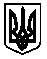 УкраїнаМЕНСЬКА МІСЬКА РАДАМенського району Чернігівської областіР О З П О Р Я Д Ж Е Н Н ЯВід  05 березня 2020 року	№ 74 Про створення комісії щодо вирішення питання розмежування суміжних земельних ділянокВідповідно до звернення голови ОСББ «Дружба» по вулиці Суворова, 3 в м. Мена  гр. Ковальова Михайла Івановича стосовно спору щодо  розмежування суміжних земельних ділянок з мешканкою приватного господарства Бовдою Світланою Олексіївною, з метою вирішення  даного питання:Створити комісію щодо вирішення питання розмежування суміжних земельних ділянок по вул. Суворова в м. Мена у слідуючому складі:Голова комісії:   Гайдукевич М.В. - заступник міського голови з питань діяльностівиконкому Менської міської ради.Заступник голови комісії:Терентієв П.О. - начальник відділу земельних відносин Менськоїміської ради;Секретар комісії:Горбач Т.І. - провідний спеціаліст відділу архітектури,містобудування та ЖКГ Менської міської ради;Члени комісії:Лихотинська Л.А. - начальник відділу архітектури, містобудування таЖКГ Менської міської ради;Дорошенко Ю.О. - провідний спеціаліст відділу земельних відносинМенської міської ради;Шаповалов О.А. - старший інженер Менського управління згазопостачання та газифікації ПАТ «Чернігівгаз» (за згодою). Контроль за виконанням розпорядження покласти на заступника міського голови з питань діяльності виконкому Менської міської ради Гайдукевича М.В.  Міський голова	Г. А. Примаков	Подання:Начальник відділу архітектури,				містобудування та житлово-комунального господарства Менської міської ради  	Л.А. ЛихотинськаПогоджено:Заступник міського голови зпитань діяльності виконкомуМенської міської ради	Т.С. ВишнякНачальник юридичного відділуМенської міської ради	Т.А. БернадськаНачальник загальноговідділу Менської міської ради	О.П. ГаменицяНачальник відділу земельних відносин Менської міської ради	П.О. Терентієв  